Vielen Dank, dass du dir unsere Anschreiben-Vorlage heruntergeladen hast! Es handelt sich hierbei um einen Mustertext, welchen du, um ihn zu verwenden, individualisieren und inhaltlich anpassen solltest.Lösche dazu diese Seite aus diesem Dokument und ergänze das Anschreiben mit deinen persönlichen Informationen. Die Seite kannst du ganz einfach löschen, indem du alle Inhalte auf dieser Seite markierst und die Entfernen-Taste („Entf“) drückst.Wenn du dir beim Erstellen deines Anschreibens unsicher bist und inhaltliche Unterstützung brauchst, empfehlen wir dir den kostenlosen Bewerbungsgenerator von bewerbung2go. Dieser bietet dir einige Hilfestellungen und Designoptionen, mit denen du deine individuelle Bewerbung erstellen kannst:Hier entlang zum kostenlosen Bewerbungsgenerator von bewerbung2go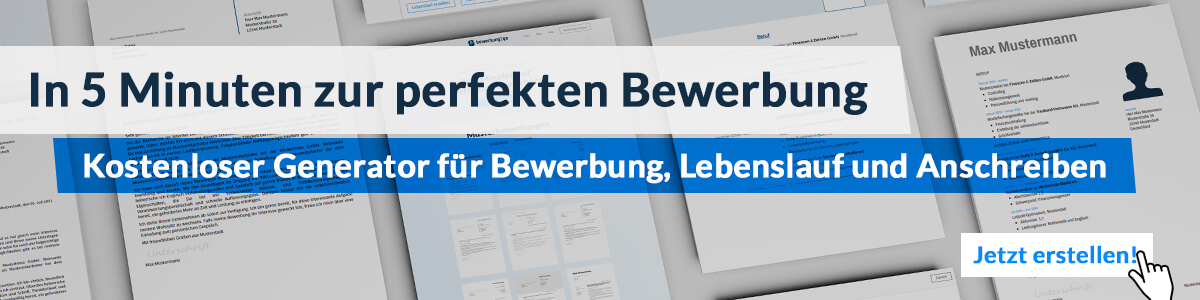 MusterhochschuleName NachnameStraße 12312345 StadtMusterstadt, 15.09.2022	Meine Motivation für ein Bauingenieurwesen StudiumSehr geehrte Frau Muster,aktuell befinde ich mich auf der Suche nach einem Studium, welches meine persönlichen Interessen und Vorlieben widerspiegelt und durch dessen erfolgreichen Abschluss ich einen soliden Grundstein für meine berufliche Zukunft legen kann. Das Bauingenieurwesen Studium an Ihrer Hochschule scheint die ideale Lösung zu sein. Das deutsche Bauwesen steht für exzellente Qualität und detailgenaue Durchführung. Junge, gut ausgebildete Bauingenieure werden benötigt, um diesen Anspruch weiterhin zu erfüllen. Ich möchte Teil dieses Wirtschaftszweigs sein und selbst neue Ideen einbringen.Während meiner Schulzeit zählten Mathematik sowie Physik und Chemie zu meinen Lieblingsfächern, was durch meine konstant sehr guten Noten bestätigt wird. In der Vergangenheit konnte ich bereits praktische Erfahrung in Form eines zweiwöchigen Praktikums in der Bau AG sammeln. Für die Zeit nach meinem Abitur plane ich ebenfalls ein zweimonatiges Praktikum, um meine Erfahrung weiter auszubauen und Praxisbezüge kennenzulernen.Das Interesse für naturwissenschaftliche Zusammenhänge besitze ich bereits von Jugendtagen an. Verbunden mit meinem angeeigneten technischen Verständnis ist mir bereits früh bewusst geworden, dass dieses Studium der richtige Schritt ist. Meine hohe Belastbarkeit und mein Organisationstalent ermöglichen es mir, mich auf alle Herausforderungen des Studiums einzustellen.Einem Studienbeginn zum nächsten Wintersemester an Ihrer Hochschule sehe ich mit großer Freude entgegen. Ich freue mich auf Ihre Rückmeldung und stehe Ihnen sehr gerne für eventuelle Rückfragen zur Verfügung.Mit freundlichen Grüßen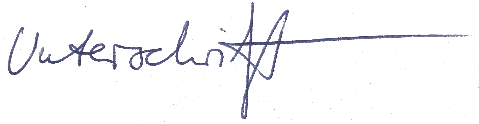 Theo Dohr